University of Delaware School of NursingDoctor of Philosophy in Nursing Science ProgramComprehensive Examination Results (Form B)TO:		Director, PhD in Nursing Science ProgramFROM: 	___________________________________ ID# _____________		(Student’s Name)DATE:		________________________The above-named candidate has ____PASSED    ____FAILEDThe examination concluded on [insert date] according to this committee._____________________________________________________________________________________Signatures of doctoral committee members (please print and sign full names legibly):										Pass	FailChair ________________________________________________________		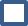 Member _____________________________________________________		Member _____________________________________________________		Member _____________________________________________________		Outside Member (optional)_______________________________________				  Must be a regular member of the University of Delaware FacultyPlease include the address and phone number where these persons may be reached if the participants are not School of Nursing faculty.______________________________________________________________________________________________________Approved by:____________________________________		_________Director, PhD in Nursing Science Program			DateAfter signed by Director, PhD in Nursing Science Program, upload to Project Concert under Documents.After passing written and oral comprehensive exam and the dissertation proposal defense, submit the Doctoral Degree Candidacy Recommendation Form http://www1.udel.edu/gradoffice/forms-new/Doctoral_Degree_Recommendation.pdf  to the Graduate College (original) and upload a copy to Project Concert under Documents.